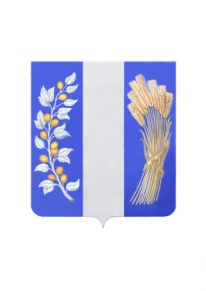 СОВЕТ ДЕПУТАТОВ МУНИЦИПАЛЬНОГО ОБРАЗОВАНИЯ«БИЧУРСКИЙ РАЙОН» РЕСПУБЛИКИ БУРЯТИЯБУРЯАД УЛАСАЙ «БЭШҮҮРЭЙ АЙМАГ» ГЭҺЭН НЮТАГАЙЗАСАГАЙ БАЙГУУЛАМЖЫН ҺУНГАМАЛНУУДАЙ ЗҮБЛЭЛ_____________________________________________________________________Р Е Ш Е Н И Еот «20» октября 2023 года                                                                                      № 12О возможности выделения дополнительной потребности денежных средств из бюджета муниципального образования «Бичурский район» на 2023 год и плановый период 2024 и 2025 годов            На основании ст. 83 Бюджетного Кодекса Российской Федерации, Совет депутатов муниципального образования «Бичурский район» РБ решил:            1. Отказать в выделении денежных средств из бюджета муниципального образования «Бичурский район» на 2023 год и плановый период 2024 и 2025 годов, в части дополнительной потребности исполнения расходных обязательств на 2023 год, в сумме 2 045,23 тыс. руб., согласно приложения, в связи с отсутствием источников финансирования.            2. Настоящее решение вступает в силу со дня его опубликования в газете «Бичурский хлебороб» и размещения на официальном сайте Администрации МО «Бичурский район» в сети Интернет.            3. Контроль за исполнением настоящего решения возложить на Совет депутатов Муниципального образования «Бичурский район» РБ.Заместитель Председателя Совета депутатовМО «Бичурский район» РБ                                                          Ю.Ю. ШоймполоваПриложениек решению Совета депутатов МО «Бичурский район» РБ   О возможности выделения дополнительной потребности денежных средств из  бюджета Муниципального образования «Бичурский район» на 2023 год и плановый период 2024 и 2025 годов                                                                                            от 20 октября 2023 года № 12Дополнительная потребность денежных средств из бюджета МО «Бичурский район» на 2023 год Муниципальное учреждение Управление культуры Администрации муниципального образования «Бичурский район»Муниципальное учреждение Управление культуры Администрации муниципального образования «Бичурский район»Муниципальное учреждение Управление культуры Администрации муниципального образования «Бичурский район»№ п/пНаименование Сумма(тыс. руб.)1МБУ «Бичурская централизованная библиотечно-краеведческая система» (выполнение работ по сохранению объекта культурного наследия (Дом, где в 1918-1919г. работала подпольная организация большевиков)2 045,23Всего дополнительная потребностьпо  бюджету МО «Бичурский район»2 045,23